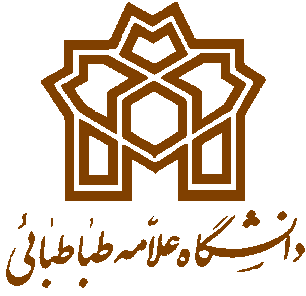 دانشکده ادبیاتمنابع ارزیابی جامع نیمسال دوم سال تحصیلی 99-98 رشته فلسفه دیندرس تجربه دینیدانشکده ادبیاتمنابع ارزیابی جامع نیمسال دوم سال تحصیلی 99-98 رشته فلسفه دیندرس تجربه دینیدانشکده ادبیاتمنابع ارزیابی جامع نیمسال دوم سال تحصیلی 99-98 رشته فلسفه دیندرس تجربه دینیدانشکده ادبیاتمنابع ارزیابی جامع نیمسال دوم سال تحصیلی 99-98 رشته فلسفه دیندرس تجربه دینیدانشکده ادبیاتمنابع ارزیابی جامع نیمسال دوم سال تحصیلی 99-98 رشته فلسفه دیندرس تجربه دینیدانشکده ادبیاتمنابع ارزیابی جامع نیمسال دوم سال تحصیلی 99-98 رشته فلسفه دیندرس تجربه دینیدانشکده ادبیاتمنابع ارزیابی جامع نیمسال دوم سال تحصیلی 99-98 رشته فلسفه دیندرس تجربه دینیمنابع اصلی (کتاب)منابع اصلی (کتاب)منابع اصلی (کتاب)منابع اصلی (کتاب)منابع اصلی (کتاب)منابع اصلی (کتاب)منابع اصلی (کتاب)ردیفنام و نام خانوادگی نویسنده (سال نشر/ سال نشر ترجمه)نام کامل کتابنام مترجمچاپمحل نشرنام ناشر1عبدالله نصری (1398)بازگشت از قرآن: نقدی بر قرائت نبوی از جهان1تهرانشرکت انتشارات علمی و فرهنگی2بابک عباسی (1396)تجربه دینی و چرخش هرمنوتیکی: بررسی و نقد آرای ویلیام آلستون1تهرانهرمس3منابع کمکی (کتاب)منابع کمکی (کتاب)منابع کمکی (کتاب)منابع کمکی (کتاب)منابع کمکی (کتاب)منابع کمکی (کتاب)منابع کمکی (کتاب)1234مقالاتمقالاتمقالاتمقالاتمقالاتمقالاتمقالاتردیفعنوان مقالهنام نشریهشمارهدورهسالاسامی نویسندگاندانشکده ادبیاتمنابع ارزیابی جامع نیمسال دوم سال تحصیلی 99-98 رشته فلسفه دیندرس دین و معنای زندگیدانشکده ادبیاتمنابع ارزیابی جامع نیمسال دوم سال تحصیلی 99-98 رشته فلسفه دیندرس دین و معنای زندگیدانشکده ادبیاتمنابع ارزیابی جامع نیمسال دوم سال تحصیلی 99-98 رشته فلسفه دیندرس دین و معنای زندگیدانشکده ادبیاتمنابع ارزیابی جامع نیمسال دوم سال تحصیلی 99-98 رشته فلسفه دیندرس دین و معنای زندگیدانشکده ادبیاتمنابع ارزیابی جامع نیمسال دوم سال تحصیلی 99-98 رشته فلسفه دیندرس دین و معنای زندگیدانشکده ادبیاتمنابع ارزیابی جامع نیمسال دوم سال تحصیلی 99-98 رشته فلسفه دیندرس دین و معنای زندگیدانشکده ادبیاتمنابع ارزیابی جامع نیمسال دوم سال تحصیلی 99-98 رشته فلسفه دیندرس دین و معنای زندگیمنابع اصلی (کتاب)منابع اصلی (کتاب)منابع اصلی (کتاب)منابع اصلی (کتاب)منابع اصلی (کتاب)منابع اصلی (کتاب)منابع اصلی (کتاب)ردیفنام و نام خانوادگی نویسنده (سال نشر/ سال نشر ترجمه)نام کامل کتابنام مترجمچاپمحل نشرنام ناشر1Klemke, E. D.; & Cahn, Steven M. (2017).The Meaning of Life.---1oxfordOxford University Press23منابع کمکی (کتاب)منابع کمکی (کتاب)منابع کمکی (کتاب)منابع کمکی (کتاب)منابع کمکی (کتاب)منابع کمکی (کتاب)منابع کمکی (کتاب)1234مقالاتمقالاتمقالاتمقالاتمقالاتمقالاتمقالاتردیفعنوان مقالهنام نشریهشمارهدورهسالاسامی نویسندگاندانشکده ادبیاتمنابع ارزیابی جامع نیمسال دوم سال تحصیلی 99-98 رشته فلسفه دیندرس عدل الهی و مسئله شردانشکده ادبیاتمنابع ارزیابی جامع نیمسال دوم سال تحصیلی 99-98 رشته فلسفه دیندرس عدل الهی و مسئله شردانشکده ادبیاتمنابع ارزیابی جامع نیمسال دوم سال تحصیلی 99-98 رشته فلسفه دیندرس عدل الهی و مسئله شردانشکده ادبیاتمنابع ارزیابی جامع نیمسال دوم سال تحصیلی 99-98 رشته فلسفه دیندرس عدل الهی و مسئله شردانشکده ادبیاتمنابع ارزیابی جامع نیمسال دوم سال تحصیلی 99-98 رشته فلسفه دیندرس عدل الهی و مسئله شردانشکده ادبیاتمنابع ارزیابی جامع نیمسال دوم سال تحصیلی 99-98 رشته فلسفه دیندرس عدل الهی و مسئله شردانشکده ادبیاتمنابع ارزیابی جامع نیمسال دوم سال تحصیلی 99-98 رشته فلسفه دیندرس عدل الهی و مسئله شرمنابع اصلی (کتاب)منابع اصلی (کتاب)منابع اصلی (کتاب)منابع اصلی (کتاب)منابع اصلی (کتاب)منابع اصلی (کتاب)منابع اصلی (کتاب)ردیفنام و نام خانوادگی نویسنده (سال نشر/ سال نشر ترجمه)نام کامل کتابنام مترجمچاپمحل نشرنام ناشر1Feinberg, John S. (2004).The Many Faces of Evil: Theological Systems and the Problems of Evil---1Crossway Books23منابع کمکی (کتاب)منابع کمکی (کتاب)منابع کمکی (کتاب)منابع کمکی (کتاب)منابع کمکی (کتاب)منابع کمکی (کتاب)منابع کمکی (کتاب)1234مقالاتمقالاتمقالاتمقالاتمقالاتمقالاتمقالاتردیفعنوان مقالهنام نشریهشمارهدورهسالاسامی نویسندگاندانشکده ادبیاتمنابع ارزیابی جامع نیمسال دوم سال تحصیلی 99-98 رشته فلسفه دیندرس هرمنوتیک دینیدانشکده ادبیاتمنابع ارزیابی جامع نیمسال دوم سال تحصیلی 99-98 رشته فلسفه دیندرس هرمنوتیک دینیدانشکده ادبیاتمنابع ارزیابی جامع نیمسال دوم سال تحصیلی 99-98 رشته فلسفه دیندرس هرمنوتیک دینیدانشکده ادبیاتمنابع ارزیابی جامع نیمسال دوم سال تحصیلی 99-98 رشته فلسفه دیندرس هرمنوتیک دینیدانشکده ادبیاتمنابع ارزیابی جامع نیمسال دوم سال تحصیلی 99-98 رشته فلسفه دیندرس هرمنوتیک دینیدانشکده ادبیاتمنابع ارزیابی جامع نیمسال دوم سال تحصیلی 99-98 رشته فلسفه دیندرس هرمنوتیک دینیدانشکده ادبیاتمنابع ارزیابی جامع نیمسال دوم سال تحصیلی 99-98 رشته فلسفه دیندرس هرمنوتیک دینیمنابع اصلی (کتاب)منابع اصلی (کتاب)منابع اصلی (کتاب)منابع اصلی (کتاب)منابع اصلی (کتاب)منابع اصلی (کتاب)منابع اصلی (کتاب)ردیفنام و نام خانوادگی نویسنده (سال نشر/ سال نشر ترجمه)نام کامل کتابنام مترجمچاپمحل نشرنام ناشر1قاسم پورحسن (1394)هرمنوتیک تطبیقی: بررسی همانندی فلسفه تاویل در اسلام و غربتهراندفتر نشر فرهنگ اسلامی2نصر حامد ابوزید (1383)نقد گفتمان دینیحسن یوسفی‌اشکوری و محمد جواهرکلامتهرانیادآوران3منابع کمکی (کتاب)منابع کمکی (کتاب)منابع کمکی (کتاب)منابع کمکی (کتاب)منابع کمکی (کتاب)منابع کمکی (کتاب)منابع کمکی (کتاب)1234مقالاتمقالاتمقالاتمقالاتمقالاتمقالاتمقالاتردیفعنوان مقالهنام نشریهشمارهدورهسالاسامی نویسندگاندانشکده ادبیاتمنابع ارزیابی جامع نیمسال دوم سال تحصیلی 99-98 رشته فلسفه و کلام اسلامیدرس فلسفه ملاصدرا4دانشکده ادبیاتمنابع ارزیابی جامع نیمسال دوم سال تحصیلی 99-98 رشته فلسفه و کلام اسلامیدرس فلسفه ملاصدرا4دانشکده ادبیاتمنابع ارزیابی جامع نیمسال دوم سال تحصیلی 99-98 رشته فلسفه و کلام اسلامیدرس فلسفه ملاصدرا4دانشکده ادبیاتمنابع ارزیابی جامع نیمسال دوم سال تحصیلی 99-98 رشته فلسفه و کلام اسلامیدرس فلسفه ملاصدرا4دانشکده ادبیاتمنابع ارزیابی جامع نیمسال دوم سال تحصیلی 99-98 رشته فلسفه و کلام اسلامیدرس فلسفه ملاصدرا4دانشکده ادبیاتمنابع ارزیابی جامع نیمسال دوم سال تحصیلی 99-98 رشته فلسفه و کلام اسلامیدرس فلسفه ملاصدرا4دانشکده ادبیاتمنابع ارزیابی جامع نیمسال دوم سال تحصیلی 99-98 رشته فلسفه و کلام اسلامیدرس فلسفه ملاصدرا4منابع اصلی (کتاب)منابع اصلی (کتاب)منابع اصلی (کتاب)منابع اصلی (کتاب)منابع اصلی (کتاب)منابع اصلی (کتاب)منابع اصلی (کتاب)ردیفنام و نام خانوادگی نویسنده (سال نشر/ سال نشر ترجمه)نام کامل کتابنام مترجمچاپمحل نشرنام ناشر1صدرالدین‌ محمد الشیرازی. (۱۹۸۱).الحکمه‌ المتعا‌لیه‌ فی‌ الاسفا‌ر العقلیه‌ الاربعه‌ (ج ۳)1بیروتداراحیا‌ء‌ التراث‌ العربی23منابع کمکی (کتاب)منابع کمکی (کتاب)منابع کمکی (کتاب)منابع کمکی (کتاب)منابع کمکی (کتاب)منابع کمکی (کتاب)منابع کمکی (کتاب)1234مقالاتمقالاتمقالاتمقالاتمقالاتمقالاتمقالاتردیفعنوان مقالهنام نشریهشمارهدورهسالاسامی نویسندگاندانشکده ادبیاتمنابع ارزیابی جامع نیمسال دوم سال تحصیلی 99-98 رشته فلسفه و کلام اسلامیدرس فلسفه ملاصدرا2دانشکده ادبیاتمنابع ارزیابی جامع نیمسال دوم سال تحصیلی 99-98 رشته فلسفه و کلام اسلامیدرس فلسفه ملاصدرا2دانشکده ادبیاتمنابع ارزیابی جامع نیمسال دوم سال تحصیلی 99-98 رشته فلسفه و کلام اسلامیدرس فلسفه ملاصدرا2دانشکده ادبیاتمنابع ارزیابی جامع نیمسال دوم سال تحصیلی 99-98 رشته فلسفه و کلام اسلامیدرس فلسفه ملاصدرا2دانشکده ادبیاتمنابع ارزیابی جامع نیمسال دوم سال تحصیلی 99-98 رشته فلسفه و کلام اسلامیدرس فلسفه ملاصدرا2دانشکده ادبیاتمنابع ارزیابی جامع نیمسال دوم سال تحصیلی 99-98 رشته فلسفه و کلام اسلامیدرس فلسفه ملاصدرا2دانشکده ادبیاتمنابع ارزیابی جامع نیمسال دوم سال تحصیلی 99-98 رشته فلسفه و کلام اسلامیدرس فلسفه ملاصدرا2منابع اصلی (کتاب)منابع اصلی (کتاب)منابع اصلی (کتاب)منابع اصلی (کتاب)منابع اصلی (کتاب)منابع اصلی (کتاب)منابع اصلی (کتاب)ردیفنام و نام خانوادگی نویسنده (سال نشر/ سال نشر ترجمه)نام کامل کتابنام مترجمچاپمحل نشرنام ناشر1صدرالدین‌ محمد الشیرازی (1981)الحکمه‌ المتعا‌لیه‌ فی‌ الاسفا‌ر العقلیه‌ الاربعه‌ (ج ۶)1بیروتداراحیا‌ء‌ التراث‌ العربی‌2عبدالله‌ جوادی آملی‌. (۱۳۶۸)شرح‌ الحکمه المتعا‌لیه‌، اسفا‌ر اربعه1تهرانالزهراء3منابع کمکی (کتاب)منابع کمکی (کتاب)منابع کمکی (کتاب)منابع کمکی (کتاب)منابع کمکی (کتاب)منابع کمکی (کتاب)منابع کمکی (کتاب)1234مقالاتمقالاتمقالاتمقالاتمقالاتمقالاتمقالاتردیفعنوان مقالهنام نشریهشمارهدورهسالاسامی نویسندگاندانشکده ادبیاتمنابع ارزیابی جامع نیمسال دوم سال تحصیلی 99-98 رشته فلسفه و کلام اسلامیدرس ملاصدرا3دانشکده ادبیاتمنابع ارزیابی جامع نیمسال دوم سال تحصیلی 99-98 رشته فلسفه و کلام اسلامیدرس ملاصدرا3دانشکده ادبیاتمنابع ارزیابی جامع نیمسال دوم سال تحصیلی 99-98 رشته فلسفه و کلام اسلامیدرس ملاصدرا3دانشکده ادبیاتمنابع ارزیابی جامع نیمسال دوم سال تحصیلی 99-98 رشته فلسفه و کلام اسلامیدرس ملاصدرا3دانشکده ادبیاتمنابع ارزیابی جامع نیمسال دوم سال تحصیلی 99-98 رشته فلسفه و کلام اسلامیدرس ملاصدرا3دانشکده ادبیاتمنابع ارزیابی جامع نیمسال دوم سال تحصیلی 99-98 رشته فلسفه و کلام اسلامیدرس ملاصدرا3دانشکده ادبیاتمنابع ارزیابی جامع نیمسال دوم سال تحصیلی 99-98 رشته فلسفه و کلام اسلامیدرس ملاصدرا3منابع اصلی (کتاب)منابع اصلی (کتاب)منابع اصلی (کتاب)منابع اصلی (کتاب)منابع اصلی (کتاب)منابع اصلی (کتاب)منابع اصلی (کتاب)ردیفنام و نام خانوادگی نویسنده (سال نشر/ سال نشر ترجمه)نام کامل کتابنام مترجمچاپمحل نشرنام ناشر1صدرالدین‌ محمد الشیرازی. (۱۹۸۱) الحکمه‌ المتعا‌لیه‌ فی‌ الاسفا‌ر العقلیه‌ الاربعه‌ (ج ۲).1بیروتداراحیا‌ء‌ التراث‌ العربی‌23منابع کمکی (کتاب)منابع کمکی (کتاب)منابع کمکی (کتاب)منابع کمکی (کتاب)منابع کمکی (کتاب)منابع کمکی (کتاب)منابع کمکی (کتاب)1234مقالاتمقالاتمقالاتمقالاتمقالاتمقالاتمقالاتردیفعنوان مقالهنام نشریهشمارهدورهسالاسامی نویسندگاندانشکده ادبیاتمنابع ارزیابی جامع نیمسال دوم سال تحصیلی 99-98 رشته فلسفه و کلام اسلامیدرس فلسفه ابن سینادانشکده ادبیاتمنابع ارزیابی جامع نیمسال دوم سال تحصیلی 99-98 رشته فلسفه و کلام اسلامیدرس فلسفه ابن سینادانشکده ادبیاتمنابع ارزیابی جامع نیمسال دوم سال تحصیلی 99-98 رشته فلسفه و کلام اسلامیدرس فلسفه ابن سینادانشکده ادبیاتمنابع ارزیابی جامع نیمسال دوم سال تحصیلی 99-98 رشته فلسفه و کلام اسلامیدرس فلسفه ابن سینادانشکده ادبیاتمنابع ارزیابی جامع نیمسال دوم سال تحصیلی 99-98 رشته فلسفه و کلام اسلامیدرس فلسفه ابن سینادانشکده ادبیاتمنابع ارزیابی جامع نیمسال دوم سال تحصیلی 99-98 رشته فلسفه و کلام اسلامیدرس فلسفه ابن سینادانشکده ادبیاتمنابع ارزیابی جامع نیمسال دوم سال تحصیلی 99-98 رشته فلسفه و کلام اسلامیدرس فلسفه ابن سینامنابع اصلی (کتاب)منابع اصلی (کتاب)منابع اصلی (کتاب)منابع اصلی (کتاب)منابع اصلی (کتاب)منابع اصلی (کتاب)منابع اصلی (کتاب)ردیفنام و نام خانوادگی نویسنده (سال نشر/ سال نشر ترجمه)نام کامل کتابنام مترجمچاپمحل نشرنام ناشر1الشیخ الرئیس ابن سینا. (۱۳۷۶).مقالۀ دوم، سوم و هشتم. در الشفاء (الإلهیات)1قممؤسسه بوستان کتاب23منابع کمکی (کتاب)منابع کمکی (کتاب)منابع کمکی (کتاب)منابع کمکی (کتاب)منابع کمکی (کتاب)منابع کمکی (کتاب)منابع کمکی (کتاب)1234مقالاتمقالاتمقالاتمقالاتمقالاتمقالاتمقالاتردیفعنوان مقالهنام نشریهشمارهدورهسالاسامی نویسندگان